Servants Arms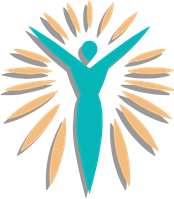 Community Based Organization Scholarship Application(Deadline—August 14, 2020 @ 11:59 pm)Eligibility: Scholarships are limited to full and part-time students who are high school seniors or attend a community or 4-year college or university. Scholarships typically range from $500.00 to $2,500.Scholarship Criteria1. Scholarships available for high school and college students.2. High school and college students must have a minimum 2.75 GPA.3. All applicants must complete a written application, including essay answer.4. All applicants may be subject to an oral interview.5. The Scholarship Committee may consider financial need of the applicant.6. Scholarships will be in the range from $250 to a maximum of $2,500PERSONAL INFORMATIONName:Address:City, State & Zip:Home Phone:Cell Phone:E-mail Address:FAMILY INFORMATIONMarital Status:No. of Dependent Children:Age(s) of Children:Occupation of Spouse/Partner:EMPLOYMENT INFORMATION (If applicable)Current Employer:Employment Address:City, State & Zip:Current Position:Hours worked per week:Gross wages per month:EDUCATION INFORMATIONCollege attending or expect to attend:Dates of attendance:Expected date of graduation:Cumulative GPA:Scholl or Club Activities:HIGH SCHOOL INFORMATION (If presently attending or graduated in past 1 year)School:Graduation Date:Cumulative GPA:Honors or awards:FINANCIAL INFORMATIONPlease estimate your expenses and income for the past one-year period.EXPENSES:								SOURCES OF INCOME:Tuition and Fees:		$					Scholarships:	$Education Supplies:		$					Loans:		$Rent/Mortgage:		$					Wages:		$Food:				$					Miscellaneous:	$Personal Expenses:		$	Transportation Expenses:	$Miscellaneous:		$TOTAL EXPENSES:	$					TOTAL INCOME:What area your future goals/plans? (Please limit your response to 250 words or less)COMMUNITY INVOLVEMENTPlease list and describe community or school organizations with which you have been actively involved, including any leadership positions you have held in the past 4 years. (Please use additional pages if necessary.)Additional InformationPlease provide any additional information or circumstances, including hardship, that you would like the Scholarship Committee to consider with your application. Please use additional pages, if necessary.How did you hear about this scholarship?Have you previously applied for and/or received a scholarship from Servants Arms?Have you participated in any past Servants Arms events? If so, list the events and years.Personal Statement (Should be 1-2 pages in length)Please tell us about your personal background, passions and interests, extracurricular activities, and what career path you have chosen to pursue.Essay ResponsePlease submit the following documents with your application:Current school transcriptOne letter of recommendationCompleted applications and all supporting documentation must be submitted by 5:00 pm on the deadline date.Agreement and SignatureBy submitting this scholarship application, I affirm that the facts set forth in it are true and correct. I understand that if I am selected as a scholarship recipient and any of the information O provided is false, my scholarship award will be revoked.Name (print):			_______________________________________________Signature:			_______________________________________________Date:				_______________________________________________